Благоустройство территории, прилегающей к территории средней общеобразовательной школы в микрорайоне 32 г. Сургута. - заключен муниципальный контракт на выполнение работ 
по благоустройству объекта с ООО СК «ФАС» № 45/2022 от 07.10.2022 года. Благоустройство объекта завершено ˗ 15.11.2022.В рамках данного этапа благоустройства реализовано создание парковки, тротуарные дорожки и освещение. 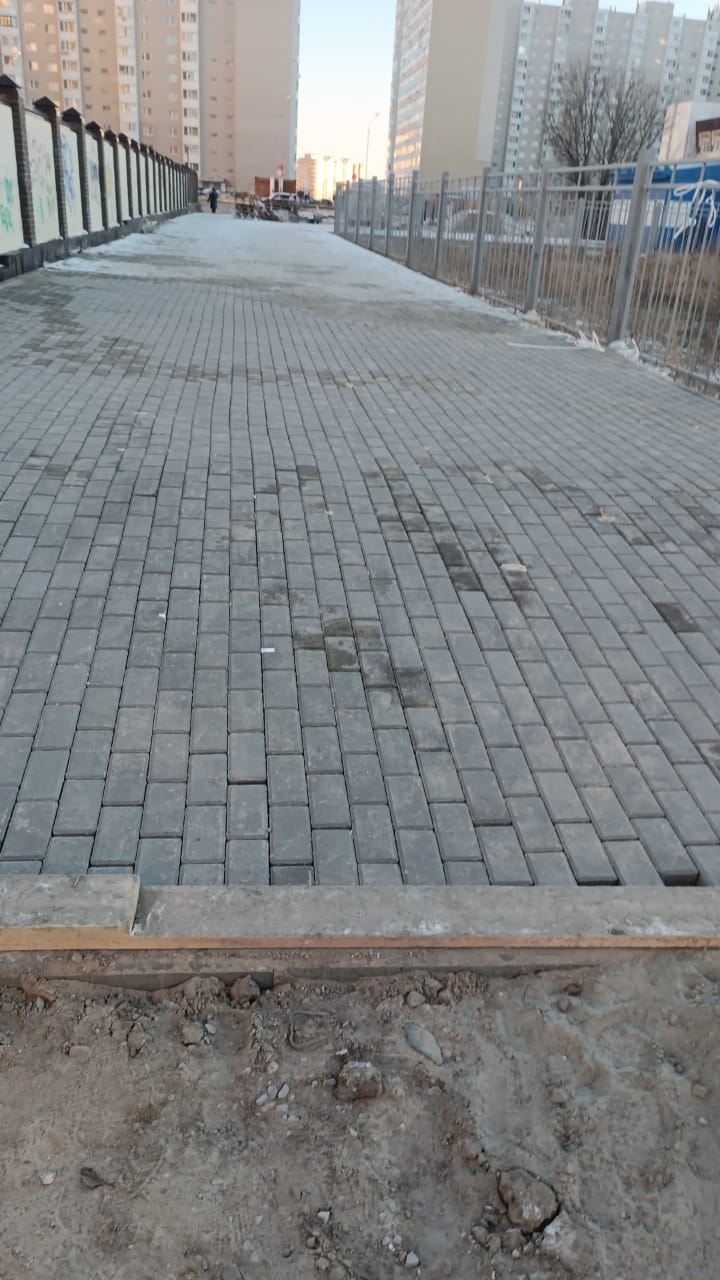 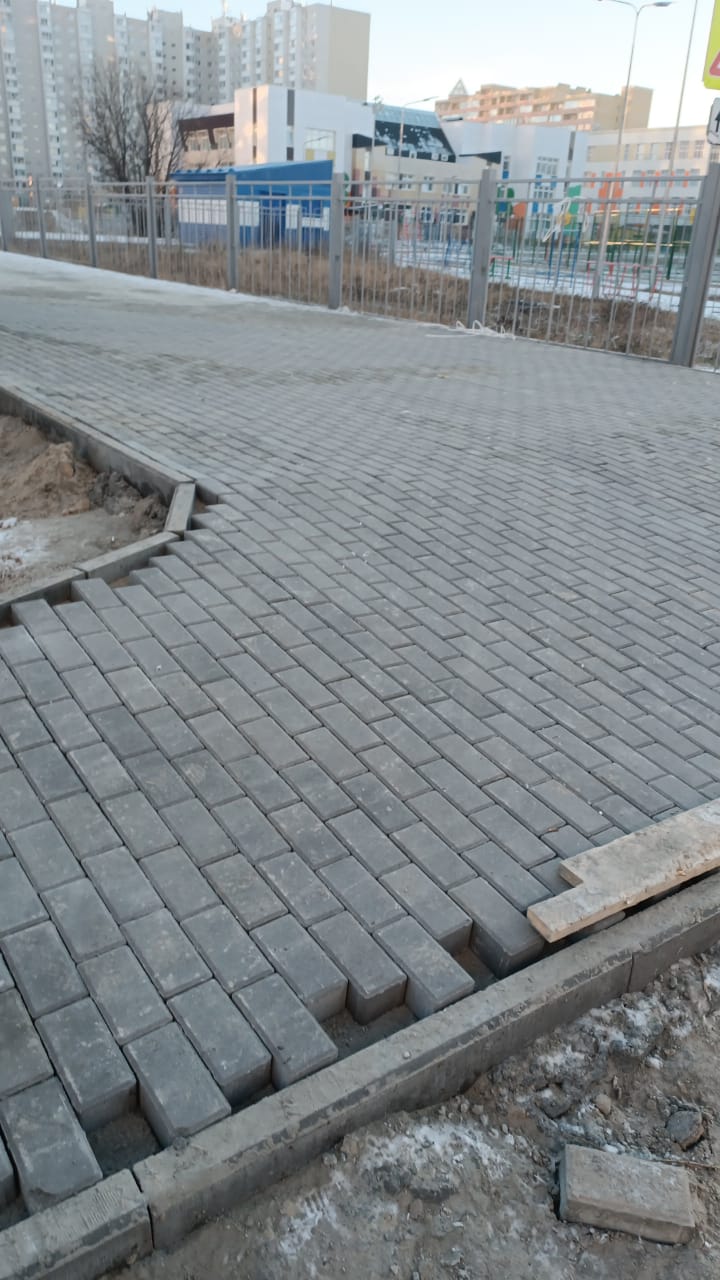 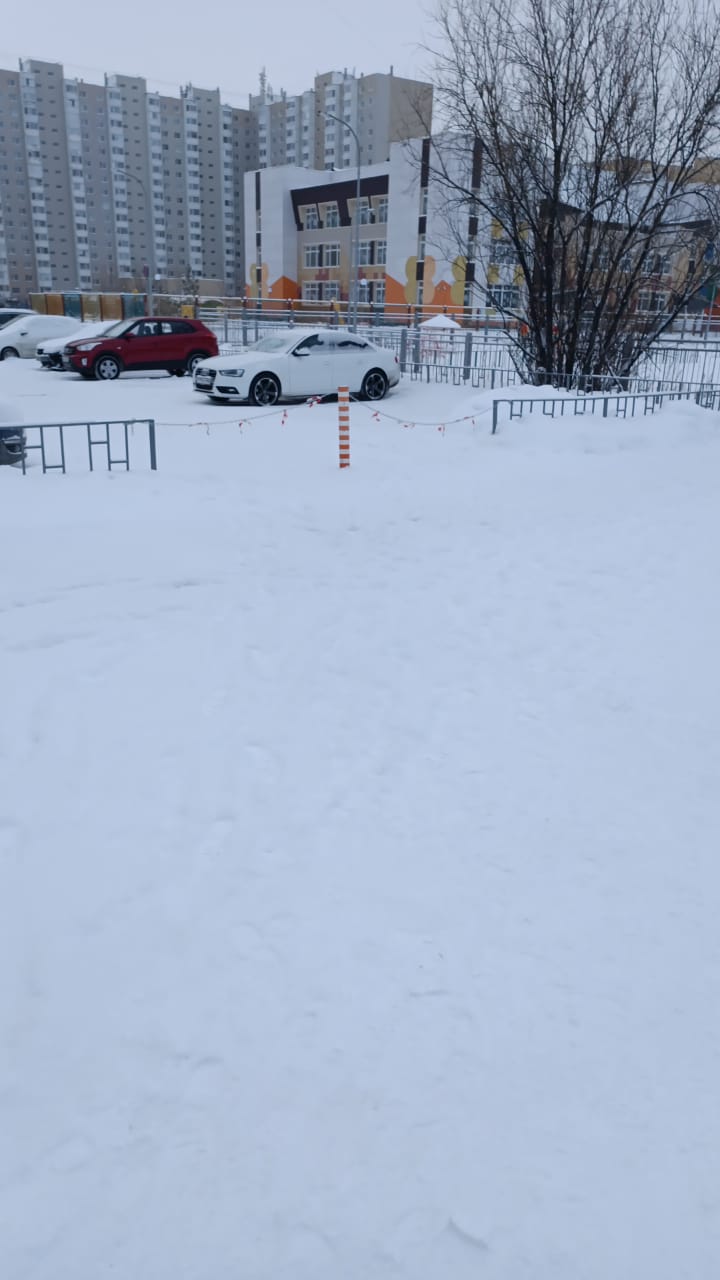 